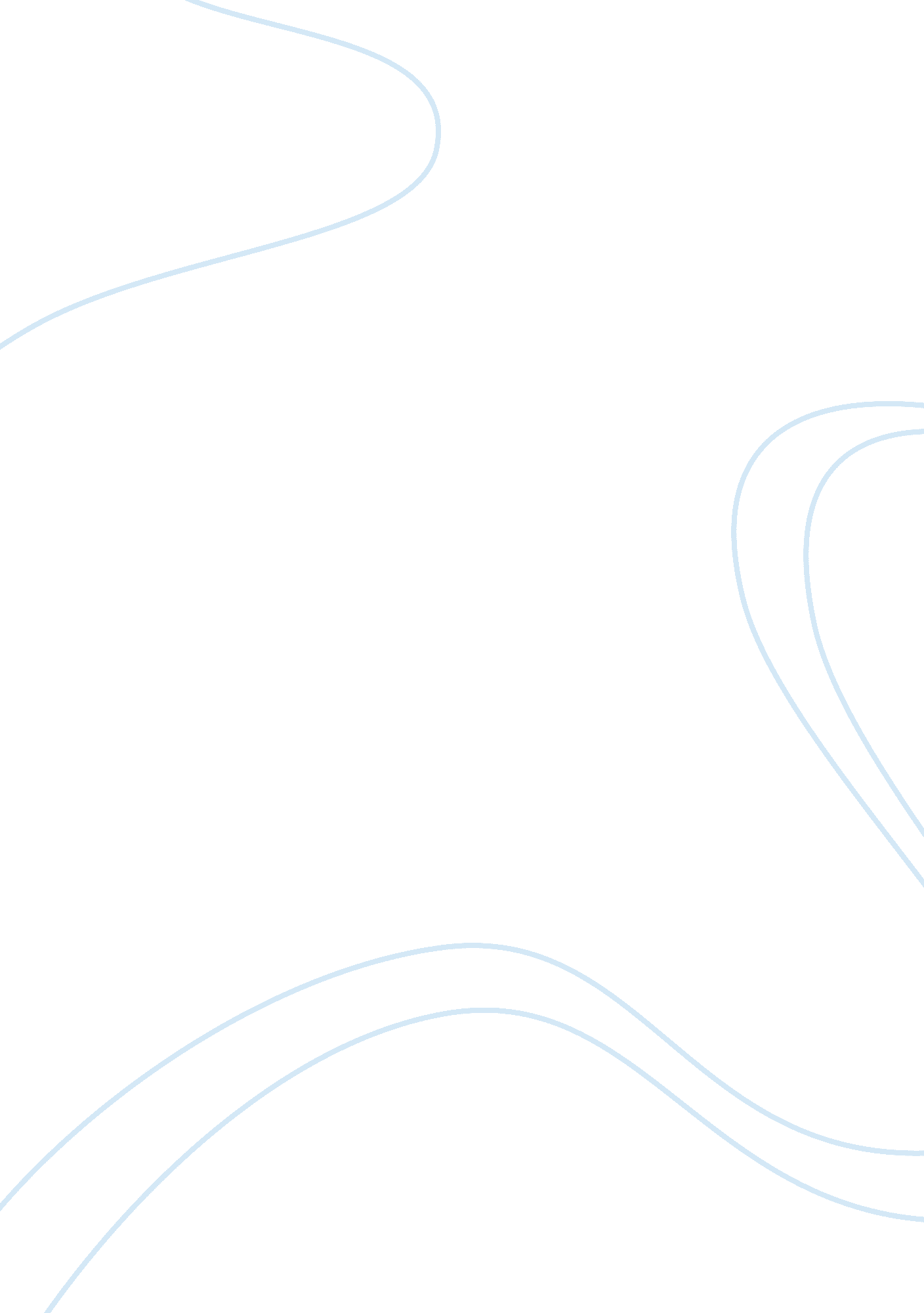 Edup rate of 433mbps for 5.8ghz and 150mbpsMedia, Television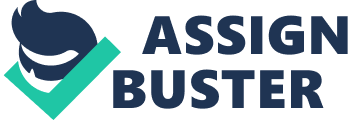 EDUP – Top-quality wirelessproducts and accessoriesAre you tired fixing the wiresall the time? Your precious electronic device feels so low when has to undergoa long process of entangling it. Why not go wireless and make your liveseasier? They help you sort it out all so easily. Connect your phones, computershassle-free and make your browsing easy. First of all, you need to freeyourself and your device from wires. They require minimal space and keep yourdevices organized. They allow you to access internet anytime and anywheredepending on the range. You can provide your own security code and keep your networkprotected. Then you can connect different devices to one. This will help youminimize on the expenses as well. It is an external device that can easily beunmounted and unplugged on any system. They are small and sleek that canaccompany you wherever you go. Whether there is an important presentation inthe office or if you want to relax and do your work sitting in a park, they arebest to support you with high-speed internet. Best of the EDUP SingaporecollectionThe brand is known for providinginnovative products to all their buyers. Here are some of their best-sellingones that can give you an idea of what they deal with. C Dual Band WiFi USBAdapter 600Mbps with Double Antenna – is an adapter providing a maximumtransferring rate of 433Mbps for 5. 8GHz and 150Mbps for 2. 4GHz. This productcan be used for computer, PSP, media player or any other device that needs theflexibility of a wireless connection. It can be configured as an AP duringinstallation, allowing you to share the Internet connection to another Wi-Fidevice. The WPS button allows very convenient encryption. Then we have BluetoothTransmitter Receiver – It has been ergonomically designed, coated with rubberpaint that is comfortable to hold. It is very simple and convenient to use. Itsupports your mobile phone, CD player, TV, online game, movie, etc. It is a2-in-1 Bluetooth receiver and transmitter, smart and portable device, you cancarry it anywhere at any time. TX and RX mode for your choice also providesuper long standby time. You can use it continuously for 7 hours. ABS and PCshell, lightweight, anti-crash and wear resistant. These are not enough, explore our website and find an array of products that can interest you. Onlineshopping can be a little tricky, especially when it comes to choosingelectronic products. But we assure you on functionality and durability byproviding the best quality products that can make your shopping better thanever. Buy EDUP products from our online store, with enjoying the benefits offree nationwide shipping and 14 days free returns guarantee. Why choose EDUP? They are a premium provider ofboth wireless AV and networking solutions. All their products are sturdy anddurable that makes them compulsory to buy. They are known for creatinginnovating outstanding quality products. 